SUCCOR BEHAVioral SERVICES, LLc	                  P.O. Box 5193, MIdlothian, VA 23112 *804.639.6642 * 804.639.8092 fax  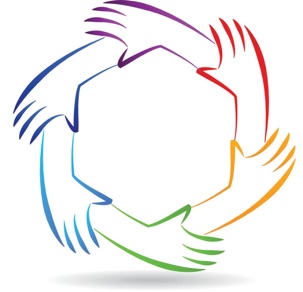                                   “Teamwork Makes the Dream Work”Referral and Prescreening Form                                   [] Therapeutic Day Treatment                                      Date of Referral: ___________________________________Method of Screening: [] Telephone       [] Face to Face  Identifying Information Name: ________________________________ DOB____________________Gender: [] Female     [] Male                   SSN#: ____________________________Medicaid#: _________________________________________________________Insurance Name & Number: ___________________________________________Address: ___________________________________________________________Telephone Number: __________________________________________________Parent/Authorized Representative Name: _________________________________Address: ___________________________________________________________Telephone Number: __________________________________________________Referral Source: ______________________ Telephone Number: ______________Previous Therapeutic Day Treatment Service, Intensive In-Home, or Outpatient: [] Yes   [] No     Agency: _____________________________________                          Current Behavioral Problems: ________________________________________________________________________________________________________________________________________________________________________________________________________________________________________________________________________________________________________________________________________________________________________________________________________________________________________________________________________________________________________________________________________________________________________________________________________________________________________________________________________________________________________________________________________________________________________________________________________________________ ____________________________________________________________________________________________________________________________________________________________________________________________________________________________________________________________________________________________________________________________________________________________________________________________________________________________________________________________________________________________________________________________________________________________________________________________________________________________________________________________________________________ Succor Behavioral Services TDT Program wants to make a Positive Impact on the Lives of our Students, Families and Community.“Together We Can Make A Better Today”For more information contact Mr. Spragg (804)513-4928.